DIALOGUE; verbes pronominaux 1 au présent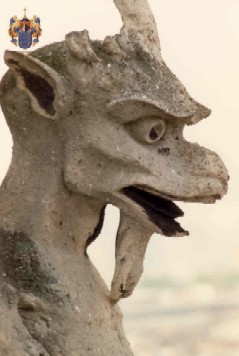 jag klär av migde roar sighan klär av sigdu roar digroar du dig?klär hon av sig?klär ni av er?har ni roligt?hon roar sigjag klär inte av migroar du dig inte?vi klär av osshar de roligt?jag har inte roligtDIALOGUE; verbes pronominaux + verbes avec être 1 au passé composé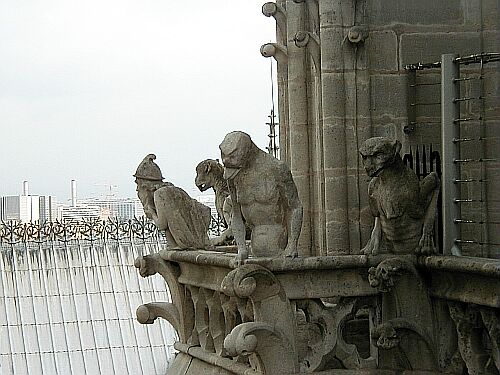 jag klädde av migde roade sighan klädde av sigdu roade digroade du dig?klädde hon av sig?klädde ni av er?hade ni roligt?hon roade sigjag kläde inte av migroade du dig inte?vi kläde av osshade de roligt?jag hade inte roligtse déshabiller = klä av sigse déshabiller = klä av sigs’amuser = roa sig, ha roligts’amuser = roa sig, ha roligtjejetutuililelleelleononnousnousvousvousilsilstvätta sigduschaskynda sigbadakamma sigborsta tändernavaknaraka sigsminka sigroa sigklä på sigsomnastiga upplägga sigvila sigbli argursäkta sigkalla sigse déshabiller = klä av sigse déshabiller = klä av sigs’amuser = roa sig, ha roligts’amuser = roa sig, ha roligtjejetutuililelleelleononnousnousvousvousilsilsfalla, ramlakommaanlända, kommaåtervändaåka iväggå utgå hemgå inbligå upp förgå nerfödasdögå förbi